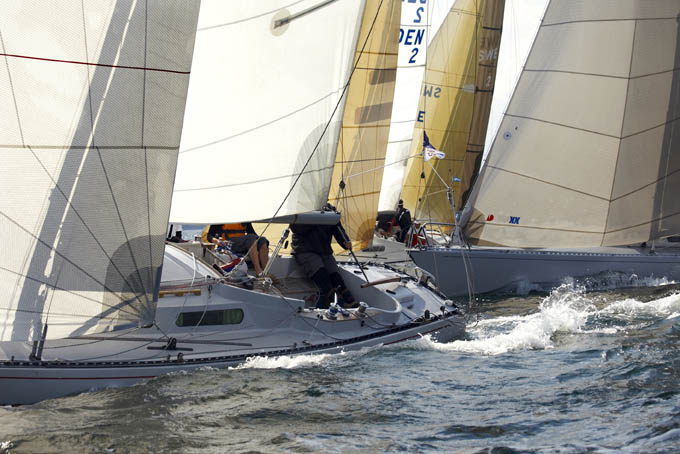 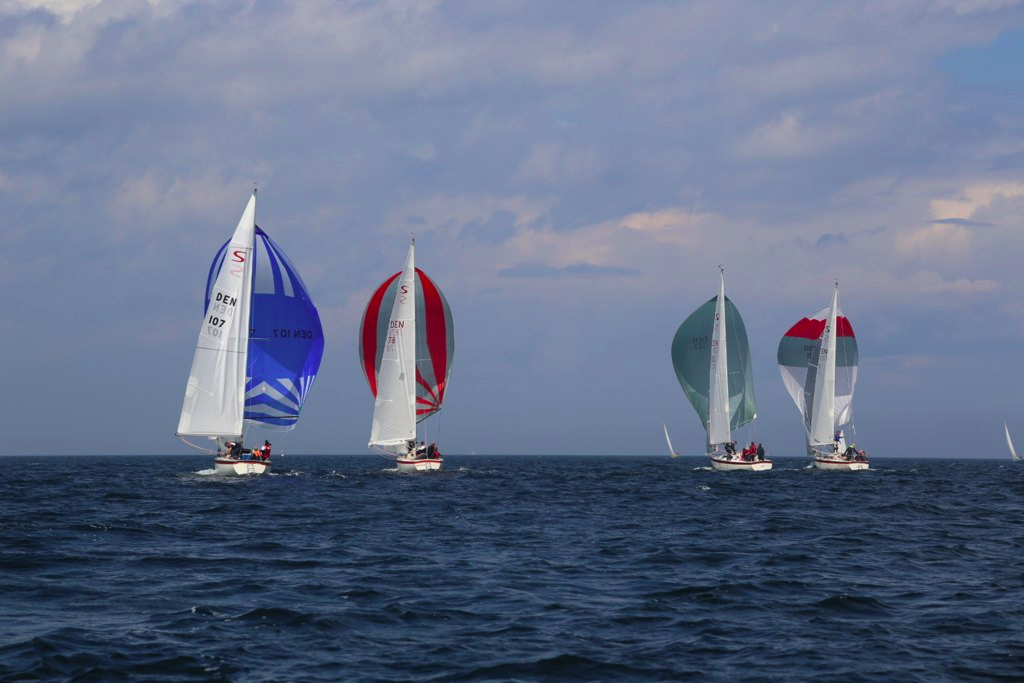 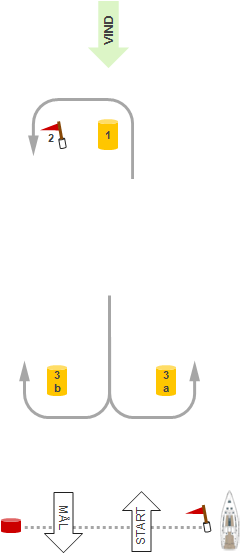 BILAG A - Baneskitse for Op-Ned-Banen:Der sejles på en op/ned-bane med afvisermærke ved topmærket og gate.Banen gennemsejles i rækkefølgen:START123a eller 3b (valgfrit)12MÅLMærke 1, 3a og 3b er gule cylinderbøjer.Afvisermærkerne (mrk. 2 samt ved dommerbåd)er flagbøjer.Start- og målliniens begrænsning er en rød bøje.Der må ikke passeres mellem dommerbådog start/målliniens afvisermærke.BILAG B - Distancesejlads for Molich X-Meter fredag d. 17. augustDer vil blive benyttet en ”bane nord” eller en ”bane syd” afhængig af vindretning. Valg af bane og antal af omgange på banen sættes på den officielle opslagstavle senest torsdag d. 16. august kl. 20. Bane Nord:			         Bane Syd: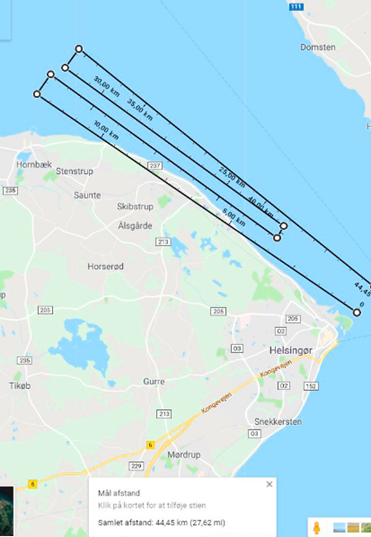 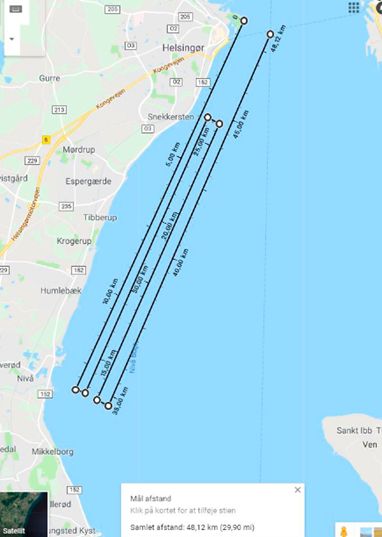 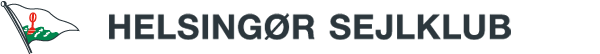 DM 2018forSCAN-KAP 99ogMOLICH X-METER17-18. AUGUST 2018 I HELSINGØRSEJLADSBESTEMMELSERForkortelsen ”[DP]” i en regel i indbydelsen betyder, at straffen for brud på reglen efter protestkomitéens skøn kan være mildere end diskvalifikation.SEJLADSBESTEMMELSERForkortelsen ”[DP]” i en regel i indbydelsen betyder, at straffen for brud på reglen efter protestkomitéens skøn kan være mildere end diskvalifikation.SEJLADSBESTEMMELSERForkortelsen ”[DP]” i en regel i indbydelsen betyder, at straffen for brud på reglen efter protestkomitéens skøn kan være mildere end diskvalifikation.SEJLADSBESTEMMELSERForkortelsen ”[DP]” i en regel i indbydelsen betyder, at straffen for brud på reglen efter protestkomitéens skøn kan være mildere end diskvalifikation.SEJLADSBESTEMMELSERForkortelsen ”[DP]” i en regel i indbydelsen betyder, at straffen for brud på reglen efter protestkomitéens skøn kan være mildere end diskvalifikation.1REGLERREGLERREGLERREGLER1.1Stævnet sejles efter de i Kapsejladsreglerne definerede regler inkl. Nordic Sailing Federation og Dansk Sejlunions forskrifter.Stævnet sejles efter de i Kapsejladsreglerne definerede regler inkl. Nordic Sailing Federation og Dansk Sejlunions forskrifter.Stævnet sejles efter de i Kapsejladsreglerne definerede regler inkl. Nordic Sailing Federation og Dansk Sejlunions forskrifter.Stævnet sejles efter de i Kapsejladsreglerne definerede regler inkl. Nordic Sailing Federation og Dansk Sejlunions forskrifter.1.2Desuden gælder følgende regler: DS-DM-statutter____Desuden gælder følgende regler: DS-DM-statutter____Desuden gælder følgende regler: DS-DM-statutter____Desuden gælder følgende regler: DS-DM-statutter____2MEDDELELSER TIL DELTAGERNEMeddelelser til deltagerne vil blive slået op på den officielle opslagstavle, som er placeret ved bureauet i klublokalet. MEDDELELSER TIL DELTAGERNEMeddelelser til deltagerne vil blive slået op på den officielle opslagstavle, som er placeret ved bureauet i klublokalet. MEDDELELSER TIL DELTAGERNEMeddelelser til deltagerne vil blive slået op på den officielle opslagstavle, som er placeret ved bureauet i klublokalet. MEDDELELSER TIL DELTAGERNEMeddelelser til deltagerne vil blive slået op på den officielle opslagstavle, som er placeret ved bureauet i klublokalet. 3ÆNDRINGER I SEJLADSBESTEMMELSERNEEnhver ændring i sejladsbestemmelserne vil blive slået op på den officielle opslagstavle før kl. 08:00 på den dag, hvor den vil træde i kraft, bortset fra at enhver ændring i tidsskemaet vil blive slået op senest kl. 20:00 dagen før, den vil træde i kraft.ÆNDRINGER I SEJLADSBESTEMMELSERNEEnhver ændring i sejladsbestemmelserne vil blive slået op på den officielle opslagstavle før kl. 08:00 på den dag, hvor den vil træde i kraft, bortset fra at enhver ændring i tidsskemaet vil blive slået op senest kl. 20:00 dagen før, den vil træde i kraft.ÆNDRINGER I SEJLADSBESTEMMELSERNEEnhver ændring i sejladsbestemmelserne vil blive slået op på den officielle opslagstavle før kl. 08:00 på den dag, hvor den vil træde i kraft, bortset fra at enhver ændring i tidsskemaet vil blive slået op senest kl. 20:00 dagen før, den vil træde i kraft.ÆNDRINGER I SEJLADSBESTEMMELSERNEEnhver ændring i sejladsbestemmelserne vil blive slået op på den officielle opslagstavle før kl. 08:00 på den dag, hvor den vil træde i kraft, bortset fra at enhver ændring i tidsskemaet vil blive slået op senest kl. 20:00 dagen før, den vil træde i kraft.4SIGNALER, DER GIVES PÅ LANDSIGNALER, DER GIVES PÅ LANDSIGNALER, DER GIVES PÅ LANDSIGNALER, DER GIVES PÅ LAND4.1Signaler, der gives på land, vil blive hejst på signalmasten, der står ved klubhuset.Signaler, der gives på land, vil blive hejst på signalmasten, der står ved klubhuset.Signaler, der gives på land, vil blive hejst på signalmasten, der står ved klubhuset.Signaler, der gives på land, vil blive hejst på signalmasten, der står ved klubhuset.4.2Når Svarstanderen vises på land, erstattes ‘1 minut’ med ‘ikke mindre end 60 minutter’ i kapsejladssignalet Svarstander.Når Svarstanderen vises på land, erstattes ‘1 minut’ med ‘ikke mindre end 60 minutter’ i kapsejladssignalet Svarstander.Når Svarstanderen vises på land, erstattes ‘1 minut’ med ‘ikke mindre end 60 minutter’ i kapsejladssignalet Svarstander.Når Svarstanderen vises på land, erstattes ‘1 minut’ med ‘ikke mindre end 60 minutter’ i kapsejladssignalet Svarstander.5TIDSPLANTIDSPLANTIDSPLANTIDSPLAN5.1DagAntal sejladserKlasse(r)Første varselssignal5.1Fredag d. 17. august1 distancesejladsMolich9.255.1Fredag d. 17. august4-5Scan-Kap9.255.1Lørdag d. 18. august4-5Scan-Kap og Molich9.255.1Søndag d. 19. augustReservedag. Tages i brug, hvis ikke DS-DM-status er opnået.Scan-Kap9.255.2Varselssignalet for efterfølgende sejladser samme dag vil blive afgivet så hurtigt som muligt.Varselssignalet for efterfølgende sejladser samme dag vil blive afgivet så hurtigt som muligt.Varselssignalet for efterfølgende sejladser samme dag vil blive afgivet så hurtigt som muligt.Varselssignalet for efterfølgende sejladser samme dag vil blive afgivet så hurtigt som muligt.5.3På stævnets sidste dag vil der ikke blive afgivet varselssignal senere end kl. 15:25På stævnets sidste dag vil der ikke blive afgivet varselssignal senere end kl. 15:25På stævnets sidste dag vil der ikke blive afgivet varselssignal senere end kl. 15:25På stævnets sidste dag vil der ikke blive afgivet varselssignal senere end kl. 15:256KLASSEFLAGKlasseflag er:Klasse	FlagScan-Kap	Hvidt flag med Scan-Kap-logoMolich	Hvidt flag med Molich-logoKLASSEFLAGKlasseflag er:Klasse	FlagScan-Kap	Hvidt flag med Scan-Kap-logoMolich	Hvidt flag med Molich-logoKLASSEFLAGKlasseflag er:Klasse	FlagScan-Kap	Hvidt flag med Scan-Kap-logoMolich	Hvidt flag med Molich-logoKLASSEFLAGKlasseflag er:Klasse	FlagScan-Kap	Hvidt flag med Scan-Kap-logoMolich	Hvidt flag med Molich-logo7KAPSEJLADSOMRÅDEOp/ned banen er beliggende i farvandet syd for Helsingør. Distancesejladsen for Molich X-Meter klassen kan blive placeret både i Øresund og sydlige Kattegat. KAPSEJLADSOMRÅDEOp/ned banen er beliggende i farvandet syd for Helsingør. Distancesejladsen for Molich X-Meter klassen kan blive placeret både i Øresund og sydlige Kattegat. KAPSEJLADSOMRÅDEOp/ned banen er beliggende i farvandet syd for Helsingør. Distancesejladsen for Molich X-Meter klassen kan blive placeret både i Øresund og sydlige Kattegat. KAPSEJLADSOMRÅDEOp/ned banen er beliggende i farvandet syd for Helsingør. Distancesejladsen for Molich X-Meter klassen kan blive placeret både i Øresund og sydlige Kattegat. 8BANERNEBANERNEBANERNEBANERNE8.1I et bilag til sejladsbestemmelserne vises skitserne over banen/banerne, rækkefølgen, i hvilken mærkerne skal passeres, og den forlangte side for hvert mærke.I et bilag til sejladsbestemmelserne vises skitserne over banen/banerne, rækkefølgen, i hvilken mærkerne skal passeres, og den forlangte side for hvert mærke.I et bilag til sejladsbestemmelserne vises skitserne over banen/banerne, rækkefølgen, i hvilken mærkerne skal passeres, og den forlangte side for hvert mærke.I et bilag til sejladsbestemmelserne vises skitserne over banen/banerne, rækkefølgen, i hvilken mærkerne skal passeres, og den forlangte side for hvert mærke.8.2Senest ved varselssignalet kan der fra startfartøjet blive vist den omtrentlige kompaskurs fra dette til det første mærke. Udeladelse heraf kan ikke danne grundlag for anmodning om godtgørelse. Senest ved varselssignalet kan der fra startfartøjet blive vist den omtrentlige kompaskurs fra dette til det første mærke. Udeladelse heraf kan ikke danne grundlag for anmodning om godtgørelse. Senest ved varselssignalet kan der fra startfartøjet blive vist den omtrentlige kompaskurs fra dette til det første mærke. Udeladelse heraf kan ikke danne grundlag for anmodning om godtgørelse. Senest ved varselssignalet kan der fra startfartøjet blive vist den omtrentlige kompaskurs fra dette til det første mærke. Udeladelse heraf kan ikke danne grundlag for anmodning om godtgørelse. 9MÆRKERMÆRKERMÆRKERMÆRKER9.1Mærkerne 1 og gate-mærkerne 3a og 3b vil være oppustelige orange cylindermærker.
Mærke 2 vil være en stangbøje med rødt flag.Mærkerne 1 og gate-mærkerne 3a og 3b vil være oppustelige orange cylindermærker.
Mærke 2 vil være en stangbøje med rødt flag.Mærkerne 1 og gate-mærkerne 3a og 3b vil være oppustelige orange cylindermærker.
Mærke 2 vil være en stangbøje med rødt flag.Mærkerne 1 og gate-mærkerne 3a og 3b vil være oppustelige orange cylindermærker.
Mærke 2 vil være en stangbøje med rødt flag.9.2Nye mærker, som foreskrevet i SB 11, vil være oppustelige orange cylindermærker.Nye mærker, som foreskrevet i SB 11, vil være oppustelige orange cylindermærker.Nye mærker, som foreskrevet i SB 11, vil være oppustelige orange cylindermærker.Nye mærker, som foreskrevet i SB 11, vil være oppustelige orange cylindermærker.9.3Start- og mållinjemærkerne vil være dommerskib og oppusteligt rødt cylindermærke.Start- og mållinjemærkerne vil være dommerskib og oppusteligt rødt cylindermærke.Start- og mållinjemærkerne vil være dommerskib og oppusteligt rødt cylindermærke.Start- og mållinjemærkerne vil være dommerskib og oppusteligt rødt cylindermærke.10STARTENSTARTENSTARTENSTARTEN10.1Sejladserne vil blive startet som beskrevet i RRS 26.For at varsko både om, at en sejlads eller serie af sejladser snart vil blive startet, hejses et orange flag (sammen med afgivelse af et lydsignal) mindst fem minutter før et varselssignal afgives.Sejladserne vil blive startet som beskrevet i RRS 26.For at varsko både om, at en sejlads eller serie af sejladser snart vil blive startet, hejses et orange flag (sammen med afgivelse af et lydsignal) mindst fem minutter før et varselssignal afgives.Sejladserne vil blive startet som beskrevet i RRS 26.For at varsko både om, at en sejlads eller serie af sejladser snart vil blive startet, hejses et orange flag (sammen med afgivelse af et lydsignal) mindst fem minutter før et varselssignal afgives.Sejladserne vil blive startet som beskrevet i RRS 26.For at varsko både om, at en sejlads eller serie af sejladser snart vil blive startet, hejses et orange flag (sammen med afgivelse af et lydsignal) mindst fem minutter før et varselssignal afgives.10.2Startlinjen vil være mellem orange flag på startlinjemærkerne. Startlinjen vil være mellem orange flag på startlinjemærkerne. Startlinjen vil være mellem orange flag på startlinjemærkerne. Startlinjen vil være mellem orange flag på startlinjemærkerne. 10.3Både, hvis varselssignal ikke er givet, må ikke sejle i startområdet under startproceduren for andre klasser. Både, hvis varselssignal ikke er givet, må ikke sejle i startområdet under startproceduren for andre klasser. Både, hvis varselssignal ikke er givet, må ikke sejle i startområdet under startproceduren for andre klasser. Både, hvis varselssignal ikke er givet, må ikke sejle i startområdet under startproceduren for andre klasser. 10.4En båd, som ikke er startet senest 4 minutter efter sit startsignal, vil blive noteret "ikke startet" uden høring. Dette ændrer RRS A4 og A5.En båd, som ikke er startet senest 4 minutter efter sit startsignal, vil blive noteret "ikke startet" uden høring. Dette ændrer RRS A4 og A5.En båd, som ikke er startet senest 4 minutter efter sit startsignal, vil blive noteret "ikke startet" uden høring. Dette ændrer RRS A4 og A5.En båd, som ikke er startet senest 4 minutter efter sit startsignal, vil blive noteret "ikke startet" uden høring. Dette ændrer RRS A4 og A5.11MÆRKEFLYTNING MÆRKEFLYTNING MÆRKEFLYTNING MÆRKEFLYTNING For at ændre næste mærkes position vil kapsejladskomitéen enten flytte det oprindelige mærke (eller mållinien) til en ny position eller udlægge et nyt mærke og fjerne det oprindelige mærke så hurtigt, som det er praktisk muligt. For at ændre næste mærkes position vil kapsejladskomitéen enten flytte det oprindelige mærke (eller mållinien) til en ny position eller udlægge et nyt mærke og fjerne det oprindelige mærke så hurtigt, som det er praktisk muligt. For at ændre næste mærkes position vil kapsejladskomitéen enten flytte det oprindelige mærke (eller mållinien) til en ny position eller udlægge et nyt mærke og fjerne det oprindelige mærke så hurtigt, som det er praktisk muligt. For at ændre næste mærkes position vil kapsejladskomitéen enten flytte det oprindelige mærke (eller mållinien) til en ny position eller udlægge et nyt mærke og fjerne det oprindelige mærke så hurtigt, som det er praktisk muligt. 12MÅLLINJEMållinjen vil være mellem blåt flag på dommerskib og rød bøje. MÅLLINJEMållinjen vil være mellem blåt flag på dommerskib og rød bøje. MÅLLINJEMållinjen vil være mellem blåt flag på dommerskib og rød bøje. MÅLLINJEMållinjen vil være mellem blåt flag på dommerskib og rød bøje. 13STRAFSYSTEMERSTRAFSYSTEMERSTRAFSYSTEMERSTRAFSYSTEMER13.1RRS 44.1 er ændret, så to-runders-straffen erstattes af en en-rundes-strafRRS 44.1 er ændret, så to-runders-straffen erstattes af en en-rundes-strafRRS 44.1 er ændret, så to-runders-straffen erstattes af en en-rundes-strafRRS 44.1 er ændret, så to-runders-straffen erstattes af en en-rundes-straf14TIDSFRISTER OG SEJLADSTIDTIDSFRISTER OG SEJLADSTIDTIDSFRISTER OG SEJLADSTIDTIDSFRISTER OG SEJLADSTID14.1Sejladstid pr. sejlads: Der sigtes mod følgende omsejlingstid: Klasse	Scan-Kap	                       50 minutter	Molich - distancesejladsen	5-6 timerMolich - banesejlads	50 minutterEn evt. afvigelse i sejladstiden for ”1. båd i mål” kan ikke danne grundlag for anmodning om godtgørelse. Dette ændrer RRS 62.1(a).Sejladstid pr. sejlads: Der sigtes mod følgende omsejlingstid: Klasse	Scan-Kap	                       50 minutter	Molich - distancesejladsen	5-6 timerMolich - banesejlads	50 minutterEn evt. afvigelse i sejladstiden for ”1. båd i mål” kan ikke danne grundlag for anmodning om godtgørelse. Dette ændrer RRS 62.1(a).Sejladstid pr. sejlads: Der sigtes mod følgende omsejlingstid: Klasse	Scan-Kap	                       50 minutter	Molich - distancesejladsen	5-6 timerMolich - banesejlads	50 minutterEn evt. afvigelse i sejladstiden for ”1. båd i mål” kan ikke danne grundlag for anmodning om godtgørelse. Dette ændrer RRS 62.1(a).Sejladstid pr. sejlads: Der sigtes mod følgende omsejlingstid: Klasse	Scan-Kap	                       50 minutter	Molich - distancesejladsen	5-6 timerMolich - banesejlads	50 minutterEn evt. afvigelse i sejladstiden for ”1. båd i mål” kan ikke danne grundlag for anmodning om godtgørelse. Dette ændrer RRS 62.1(a).14.2Både, som ikke fuldfører inden for 20 minutter efter den første båd har sejlet banen og har fuldført, vil blive noteret "ikke fuldført" uden høring. Dette ændrer RRS 35, A4 og A5. Denne tidsfrist gælder ikke for Molich-distancesejladsen. Både, som ikke fuldfører inden for 20 minutter efter den første båd har sejlet banen og har fuldført, vil blive noteret "ikke fuldført" uden høring. Dette ændrer RRS 35, A4 og A5. Denne tidsfrist gælder ikke for Molich-distancesejladsen. Både, som ikke fuldfører inden for 20 minutter efter den første båd har sejlet banen og har fuldført, vil blive noteret "ikke fuldført" uden høring. Dette ændrer RRS 35, A4 og A5. Denne tidsfrist gælder ikke for Molich-distancesejladsen. Både, som ikke fuldfører inden for 20 minutter efter den første båd har sejlet banen og har fuldført, vil blive noteret "ikke fuldført" uden høring. Dette ændrer RRS 35, A4 og A5. Denne tidsfrist gælder ikke for Molich-distancesejladsen. 15PROTESTER OG ANMODNINGER OM GODTGØRELSEPROTESTER OG ANMODNINGER OM GODTGØRELSEPROTESTER OG ANMODNINGER OM GODTGØRELSEPROTESTER OG ANMODNINGER OM GODTGØRELSE15.1Protestskemaer fås på bureauet og skal afleveres der igen. Protestskemaer fås på bureauet og skal afleveres der igen. Protestskemaer fås på bureauet og skal afleveres der igen. Protestskemaer fås på bureauet og skal afleveres der igen. 15.2Tidsfristen for protester og anmodninger om godtgørelse er for hver klasse 90 minutter, efter sidste båd har fuldført dagens sidste sejlads eller kapsejladskomiteen har signaleret ’Ikke flere kapsejladser i dag’, hvis dette er senere. Tidsfristen for protester og anmodninger om godtgørelse er for hver klasse 90 minutter, efter sidste båd har fuldført dagens sidste sejlads eller kapsejladskomiteen har signaleret ’Ikke flere kapsejladser i dag’, hvis dette er senere. Tidsfristen for protester og anmodninger om godtgørelse er for hver klasse 90 minutter, efter sidste båd har fuldført dagens sidste sejlads eller kapsejladskomiteen har signaleret ’Ikke flere kapsejladser i dag’, hvis dette er senere. Tidsfristen for protester og anmodninger om godtgørelse er for hver klasse 90 minutter, efter sidste båd har fuldført dagens sidste sejlads eller kapsejladskomiteen har signaleret ’Ikke flere kapsejladser i dag’, hvis dette er senere. 15.3Senest 30 minutter efter protestfristen vil der blive slået et opslag op på den officielle opslagstavle for at informere deltagerne om høringer, hvor de enten er parter eller vidner. Høringer afholdes i protestrummet, som findes i klubhuset, 1. sal, bestyrelseslokalet. Starttidspunktet for høringerne meddeles på opslagstavlen.Senest 30 minutter efter protestfristen vil der blive slået et opslag op på den officielle opslagstavle for at informere deltagerne om høringer, hvor de enten er parter eller vidner. Høringer afholdes i protestrummet, som findes i klubhuset, 1. sal, bestyrelseslokalet. Starttidspunktet for høringerne meddeles på opslagstavlen.Senest 30 minutter efter protestfristen vil der blive slået et opslag op på den officielle opslagstavle for at informere deltagerne om høringer, hvor de enten er parter eller vidner. Høringer afholdes i protestrummet, som findes i klubhuset, 1. sal, bestyrelseslokalet. Starttidspunktet for høringerne meddeles på opslagstavlen.Senest 30 minutter efter protestfristen vil der blive slået et opslag op på den officielle opslagstavle for at informere deltagerne om høringer, hvor de enten er parter eller vidner. Høringer afholdes i protestrummet, som findes i klubhuset, 1. sal, bestyrelseslokalet. Starttidspunktet for høringerne meddeles på opslagstavlen.15.4Meddelelser om protester fra kapsejladskomitéen, den tekniske komité eller protestkomitéen vil blive slået op på den officielle opslagstavle for at informere både som krævet i RRS 61.1(b).Meddelelser om protester fra kapsejladskomitéen, den tekniske komité eller protestkomitéen vil blive slået op på den officielle opslagstavle for at informere både som krævet i RRS 61.1(b).Meddelelser om protester fra kapsejladskomitéen, den tekniske komité eller protestkomitéen vil blive slået op på den officielle opslagstavle for at informere både som krævet i RRS 61.1(b).Meddelelser om protester fra kapsejladskomitéen, den tekniske komité eller protestkomitéen vil blive slået op på den officielle opslagstavle for at informere både som krævet i RRS 61.1(b).15.6En båd kan ikke protestere mod overtrædelser af punkterne 10.3, 14.1, 17, 20, 22, 24, 25 og 26. Dette ændrer RRS 60.1(a). En båd kan ikke protestere mod overtrædelser af punkterne 10.3, 14.1, 17, 20, 22, 24, 25 og 26. Dette ændrer RRS 60.1(a). En båd kan ikke protestere mod overtrædelser af punkterne 10.3, 14.1, 17, 20, 22, 24, 25 og 26. Dette ændrer RRS 60.1(a). En båd kan ikke protestere mod overtrædelser af punkterne 10.3, 14.1, 17, 20, 22, 24, 25 og 26. Dette ændrer RRS 60.1(a). 15.7På stævnets sidste dag skal en anmodning om godtgørelse som er baseret på en afgørelse i protestkomitéen indgives senest 30 minutter efter afgørelsen er meddelt. Dette ændrer RRS 62.2.På stævnets sidste dag skal en anmodning om godtgørelse som er baseret på en afgørelse i protestkomitéen indgives senest 30 minutter efter afgørelsen er meddelt. Dette ændrer RRS 62.2.På stævnets sidste dag skal en anmodning om godtgørelse som er baseret på en afgørelse i protestkomitéen indgives senest 30 minutter efter afgørelsen er meddelt. Dette ændrer RRS 62.2.På stævnets sidste dag skal en anmodning om godtgørelse som er baseret på en afgørelse i protestkomitéen indgives senest 30 minutter efter afgørelsen er meddelt. Dette ændrer RRS 62.2.16POINTGIVNING POINTGIVNING POINTGIVNING POINTGIVNING 16.1Fire sejladser er krævet for at udgøre en serie. Fire sejladser er krævet for at udgøre en serie. Fire sejladser er krævet for at udgøre en serie. Fire sejladser er krævet for at udgøre en serie. 16.2

(a)	Hvis fire eller færre sejladser gennemføres, vil en båds pointsum i serien være lig med summen af bådens point fra hver sejlads.(a)	Hvis fire eller færre sejladser gennemføres, vil en båds pointsum i serien være lig med summen af bådens point fra hver sejlads.(a)	Hvis fire eller færre sejladser gennemføres, vil en båds pointsum i serien være lig med summen af bådens point fra hver sejlads.(a)	Hvis fire eller færre sejladser gennemføres, vil en båds pointsum i serien være lig med summen af bådens point fra hver sejlads.(b)	Hvis fem eller flere sejladser gennemføres, vil en båds pointsum i serien være lig med summen af bådens point fra hver sejlads fratrukket dens dårligste point.(b)	Hvis fem eller flere sejladser gennemføres, vil en båds pointsum i serien være lig med summen af bådens point fra hver sejlads fratrukket dens dårligste point.(b)	Hvis fem eller flere sejladser gennemføres, vil en båds pointsum i serien være lig med summen af bådens point fra hver sejlads fratrukket dens dårligste point.(b)	Hvis fem eller flere sejladser gennemføres, vil en båds pointsum i serien være lig med summen af bådens point fra hver sejlads fratrukket dens dårligste point.(c)	(c)	(c)	(c)	17SIKKERHEDEn båd, som udgår af en sejlads, skal informere kapsejladskomitéen om det hurtigst muligt og om muligt sætte nationsflaget. SIKKERHEDEn båd, som udgår af en sejlads, skal informere kapsejladskomitéen om det hurtigst muligt og om muligt sætte nationsflaget. SIKKERHEDEn båd, som udgår af en sejlads, skal informere kapsejladskomitéen om det hurtigst muligt og om muligt sætte nationsflaget. SIKKERHEDEn båd, som udgår af en sejlads, skal informere kapsejladskomitéen om det hurtigst muligt og om muligt sætte nationsflaget. 18UDSKIFTNING AF BESÆTNING Udskiftning af besætning er ikke tilladt uden skriftlig godkendelse fra kapsejladskomitéen. UDSKIFTNING AF BESÆTNING Udskiftning af besætning er ikke tilladt uden skriftlig godkendelse fra kapsejladskomitéen. UDSKIFTNING AF BESÆTNING Udskiftning af besætning er ikke tilladt uden skriftlig godkendelse fra kapsejladskomitéen. UDSKIFTNING AF BESÆTNING Udskiftning af besætning er ikke tilladt uden skriftlig godkendelse fra kapsejladskomitéen. 19UDSTYR OG MÅLEKONTROLEn båd eller udstyr kan til enhver tid kontrolleres for overensstemmelse med klassereglerne eller sejladsbestemmelserne. På vandet kan kapsejladskomitéen eller den tekniske komité pålægge en båd at sejle direkte til et anvist område for at blive kontrolleret.

UDSTYR OG MÅLEKONTROLEn båd eller udstyr kan til enhver tid kontrolleres for overensstemmelse med klassereglerne eller sejladsbestemmelserne. På vandet kan kapsejladskomitéen eller den tekniske komité pålægge en båd at sejle direkte til et anvist område for at blive kontrolleret.

UDSTYR OG MÅLEKONTROLEn båd eller udstyr kan til enhver tid kontrolleres for overensstemmelse med klassereglerne eller sejladsbestemmelserne. På vandet kan kapsejladskomitéen eller den tekniske komité pålægge en båd at sejle direkte til et anvist område for at blive kontrolleret.

UDSTYR OG MÅLEKONTROLEn båd eller udstyr kan til enhver tid kontrolleres for overensstemmelse med klassereglerne eller sejladsbestemmelserne. På vandet kan kapsejladskomitéen eller den tekniske komité pålægge en båd at sejle direkte til et anvist område for at blive kontrolleret.

20REKLAMEBåde skal føre reklamer valgt og udleveret af den organiserende myndighed. REKLAMEBåde skal føre reklamer valgt og udleveret af den organiserende myndighed. REKLAMEBåde skal føre reklamer valgt og udleveret af den organiserende myndighed. REKLAMEBåde skal føre reklamer valgt og udleveret af den organiserende myndighed. 21KAPSEJLADSKOMITÉENS BÅDEKapsejladskomitéens både kan føre arrangørens klubstander.KAPSEJLADSKOMITÉENS BÅDEKapsejladskomitéens både kan føre arrangørens klubstander.KAPSEJLADSKOMITÉENS BÅDEKapsejladskomitéens både kan føre arrangørens klubstander.KAPSEJLADSKOMITÉENS BÅDEKapsejladskomitéens både kan føre arrangørens klubstander.22LEDSAGEBÅDELEDSAGEBÅDELEDSAGEBÅDELEDSAGEBÅDEHoldledere, trænere og andre ledsagere må ikke befinde sig i kapsejladsområdet, når der sejles. Holdledere, trænere og andre ledsagere må ikke befinde sig i kapsejladsområdet, når der sejles. Holdledere, trænere og andre ledsagere må ikke befinde sig i kapsejladsområdet, når der sejles. Holdledere, trænere og andre ledsagere må ikke befinde sig i kapsejladsområdet, når der sejles. 23BORTSKAFFELSE AF AFFALDAffald kan afleveres ombord på ledsagebåde eller kapsejladskomitéens både.BORTSKAFFELSE AF AFFALDAffald kan afleveres ombord på ledsagebåde eller kapsejladskomitéens både.BORTSKAFFELSE AF AFFALDAffald kan afleveres ombord på ledsagebåde eller kapsejladskomitéens både.BORTSKAFFELSE AF AFFALDAffald kan afleveres ombord på ledsagebåde eller kapsejladskomitéens både.24BEGRÆNSNINGER FOR OPTAGNINGKølbåde må ikke tages op i løbet af stævnet, med mindre det sker i overensstemmelse med kapsejladskomitéens skriftlige betingelser og godkendelse.BEGRÆNSNINGER FOR OPTAGNINGKølbåde må ikke tages op i løbet af stævnet, med mindre det sker i overensstemmelse med kapsejladskomitéens skriftlige betingelser og godkendelse.BEGRÆNSNINGER FOR OPTAGNINGKølbåde må ikke tages op i løbet af stævnet, med mindre det sker i overensstemmelse med kapsejladskomitéens skriftlige betingelser og godkendelse.BEGRÆNSNINGER FOR OPTAGNINGKølbåde må ikke tages op i løbet af stævnet, med mindre det sker i overensstemmelse med kapsejladskomitéens skriftlige betingelser og godkendelse.25DYKKERUDSTYR OG PLASTIKBASSINERDykkerudstyr, plastikbassiner og tilsvarende udstyr må ikke anvendes i nærheden af kølbåde efter klarsignalet til den første sejlads og indtil efter sidste sejlads. DYKKERUDSTYR OG PLASTIKBASSINERDykkerudstyr, plastikbassiner og tilsvarende udstyr må ikke anvendes i nærheden af kølbåde efter klarsignalet til den første sejlads og indtil efter sidste sejlads. DYKKERUDSTYR OG PLASTIKBASSINERDykkerudstyr, plastikbassiner og tilsvarende udstyr må ikke anvendes i nærheden af kølbåde efter klarsignalet til den første sejlads og indtil efter sidste sejlads. DYKKERUDSTYR OG PLASTIKBASSINERDykkerudstyr, plastikbassiner og tilsvarende udstyr må ikke anvendes i nærheden af kølbåde efter klarsignalet til den første sejlads og indtil efter sidste sejlads. 26RADIOKOMMUNIKATIONNår en båd kapsejler, må den hverken udsende eller modtage tale og datasignaler, som ikke er tilgængelige for alle både, undtagen i nødsituationer.RADIOKOMMUNIKATIONNår en båd kapsejler, må den hverken udsende eller modtage tale og datasignaler, som ikke er tilgængelige for alle både, undtagen i nødsituationer.RADIOKOMMUNIKATIONNår en båd kapsejler, må den hverken udsende eller modtage tale og datasignaler, som ikke er tilgængelige for alle både, undtagen i nødsituationer.RADIOKOMMUNIKATIONNår en båd kapsejler, må den hverken udsende eller modtage tale og datasignaler, som ikke er tilgængelige for alle både, undtagen i nødsituationer.27PRÆMIERDer uddeles følgende præmier:Scan-kap 99: Der sejles om Dansk Sejlunions DM-medaljer til de 3 første danske placeringer. Titlen ”Danmarksmester” kan kun vindes af en sejler, der opfylder kravene i Statutter for Danmarksmesterskab.Scan-kap 99: Der sejles om Kerteminde Bådeværfts vandrepokal, hvorpå vinderens navn bliver graveret. Der vil være præmier til de 3 første placeringer, samt præmier for hver 5 startende båd. Molich X-Meter: Der sejles om titlen som Klassemester og uddeles præmier jf. Molich X-Meter klubben love herom. _PRÆMIERDer uddeles følgende præmier:Scan-kap 99: Der sejles om Dansk Sejlunions DM-medaljer til de 3 første danske placeringer. Titlen ”Danmarksmester” kan kun vindes af en sejler, der opfylder kravene i Statutter for Danmarksmesterskab.Scan-kap 99: Der sejles om Kerteminde Bådeværfts vandrepokal, hvorpå vinderens navn bliver graveret. Der vil være præmier til de 3 første placeringer, samt præmier for hver 5 startende båd. Molich X-Meter: Der sejles om titlen som Klassemester og uddeles præmier jf. Molich X-Meter klubben love herom. _PRÆMIERDer uddeles følgende præmier:Scan-kap 99: Der sejles om Dansk Sejlunions DM-medaljer til de 3 første danske placeringer. Titlen ”Danmarksmester” kan kun vindes af en sejler, der opfylder kravene i Statutter for Danmarksmesterskab.Scan-kap 99: Der sejles om Kerteminde Bådeværfts vandrepokal, hvorpå vinderens navn bliver graveret. Der vil være præmier til de 3 første placeringer, samt præmier for hver 5 startende båd. Molich X-Meter: Der sejles om titlen som Klassemester og uddeles præmier jf. Molich X-Meter klubben love herom. _PRÆMIERDer uddeles følgende præmier:Scan-kap 99: Der sejles om Dansk Sejlunions DM-medaljer til de 3 første danske placeringer. Titlen ”Danmarksmester” kan kun vindes af en sejler, der opfylder kravene i Statutter for Danmarksmesterskab.Scan-kap 99: Der sejles om Kerteminde Bådeværfts vandrepokal, hvorpå vinderens navn bliver graveret. Der vil være præmier til de 3 første placeringer, samt præmier for hver 5 startende båd. Molich X-Meter: Der sejles om titlen som Klassemester og uddeles præmier jf. Molich X-Meter klubben love herom. _28ANSVARSFRASKRIVNINGDeltagerne deltager i stævnet fuldstændig på deres egen risiko. (Se RRS 4, Beslutning om at deltage.) Den arrangerende myndighed påtager sig ikke noget ansvar for materielskade, personskade eller dødsfald, der opstår som følge af eller før, under eller efter stævnet.ANSVARSFRASKRIVNINGDeltagerne deltager i stævnet fuldstændig på deres egen risiko. (Se RRS 4, Beslutning om at deltage.) Den arrangerende myndighed påtager sig ikke noget ansvar for materielskade, personskade eller dødsfald, der opstår som følge af eller før, under eller efter stævnet.ANSVARSFRASKRIVNINGDeltagerne deltager i stævnet fuldstændig på deres egen risiko. (Se RRS 4, Beslutning om at deltage.) Den arrangerende myndighed påtager sig ikke noget ansvar for materielskade, personskade eller dødsfald, der opstår som følge af eller før, under eller efter stævnet.ANSVARSFRASKRIVNINGDeltagerne deltager i stævnet fuldstændig på deres egen risiko. (Se RRS 4, Beslutning om at deltage.) Den arrangerende myndighed påtager sig ikke noget ansvar for materielskade, personskade eller dødsfald, der opstår som følge af eller før, under eller efter stævnet.29FORSIKRINGHver deltagende båd skal være omfattet af en gyldig tredjeparts ansvarsforsikring.FORSIKRINGHver deltagende båd skal være omfattet af en gyldig tredjeparts ansvarsforsikring.FORSIKRINGHver deltagende båd skal være omfattet af en gyldig tredjeparts ansvarsforsikring.FORSIKRINGHver deltagende båd skal være omfattet af en gyldig tredjeparts ansvarsforsikring.